Unit 7 Lesson 3: Tangent Lines1 Swim to Shore (Warm up)Student Task StatementLine  represents a straight part of the shoreline at a beach. Suppose you are in the ocean at point  and you want to get to the shore as fast as possible. Assume there is no current. Segments  and  represent 2 possible paths.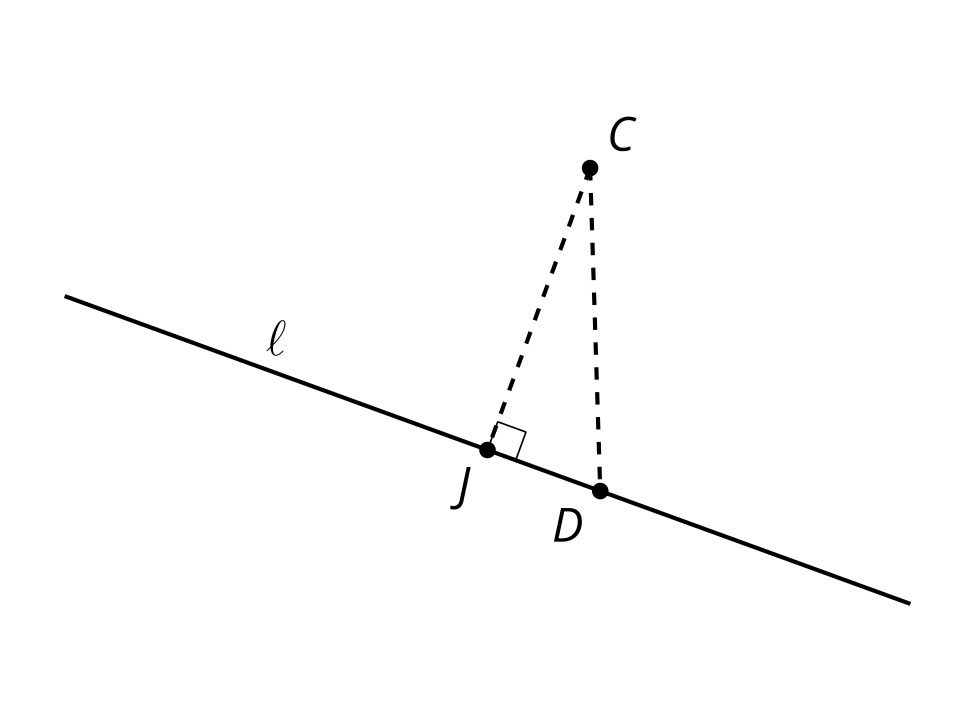 Diego says, “No matter where we put point , the Pythagorean Theorem tells us that segment  is shorter than segment . So, segment  represents the shortest path to shore.”Do you agree with Diego? Explain your reasoning.Activity Synthesis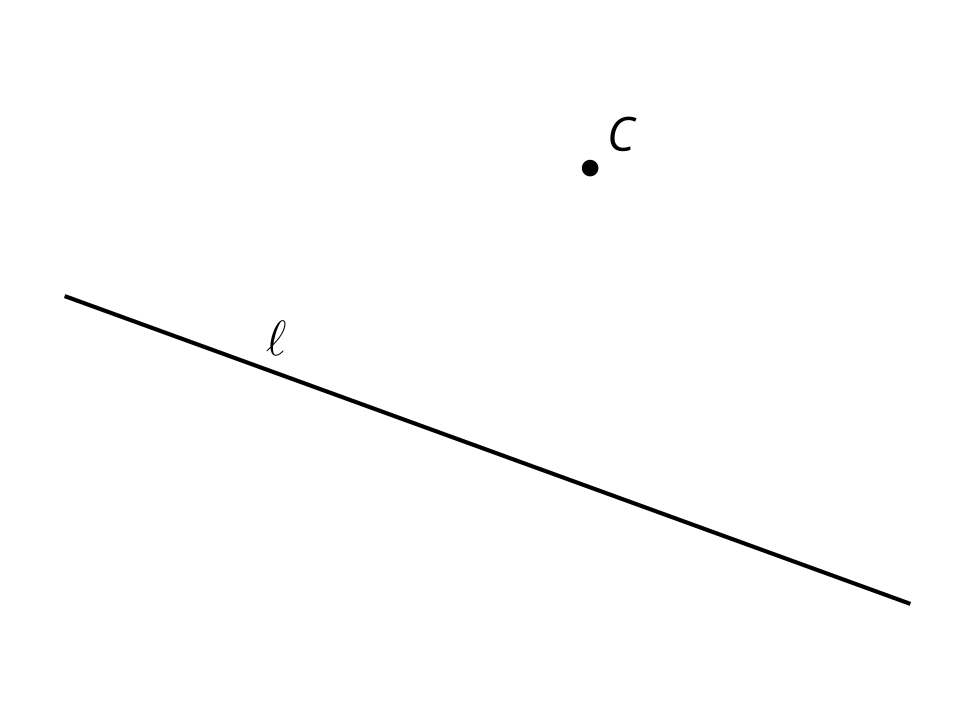 2 A Particular PerpendicularImages for Launch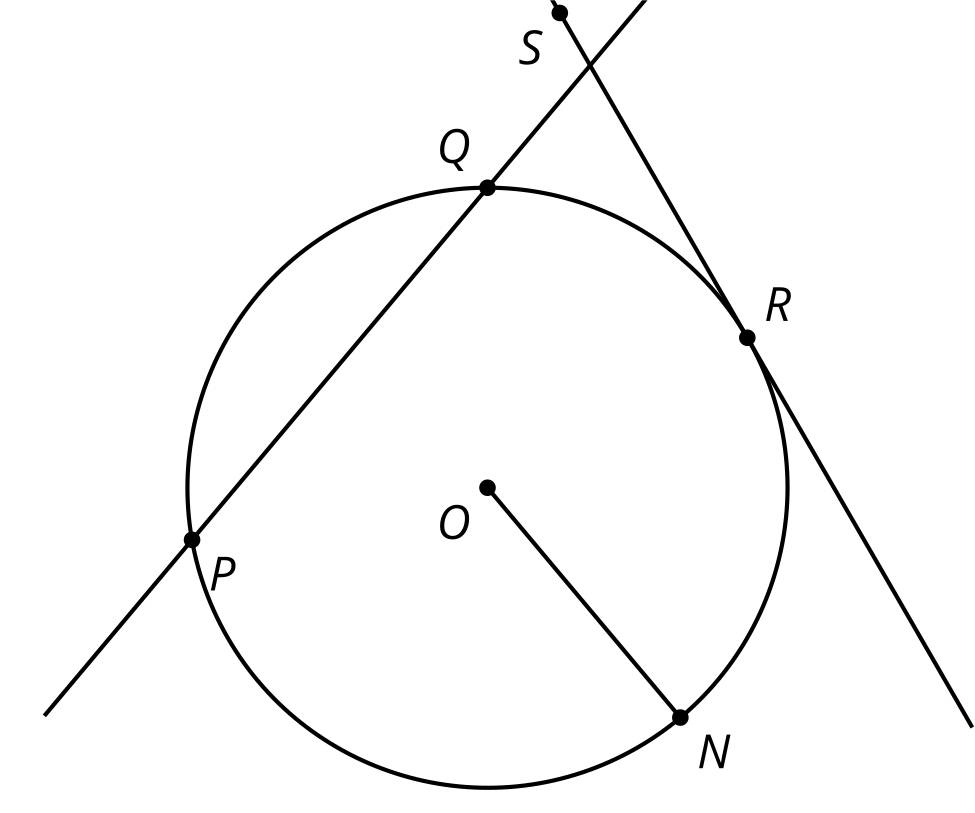 Student Task Statement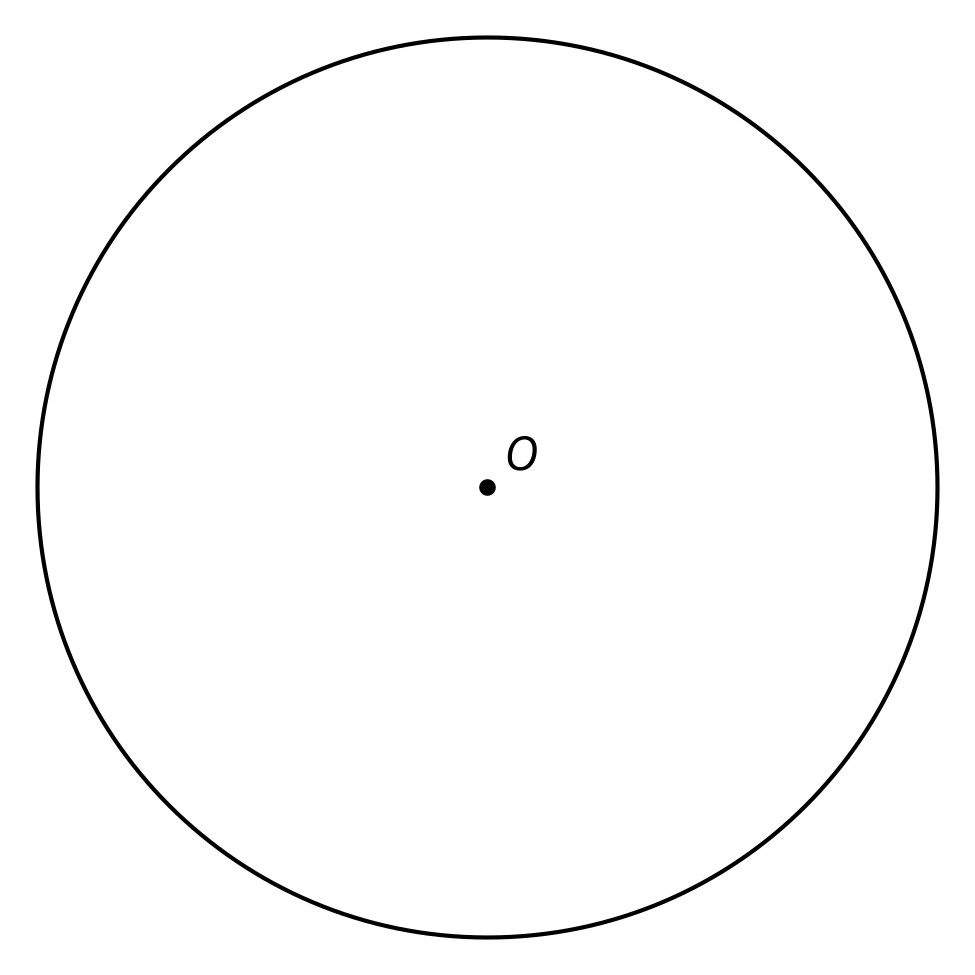 Draw a radius in the circle. Mark the point where the radius intersects the circle and label it .Construct a line perpendicular to the radius that goes through point . Label this line .Line  intersects the circle in exactly 1 point, . Why is it impossible for line  to intersect the circle in more than 1 point?What kind of line, then, is ?Activity Synthesis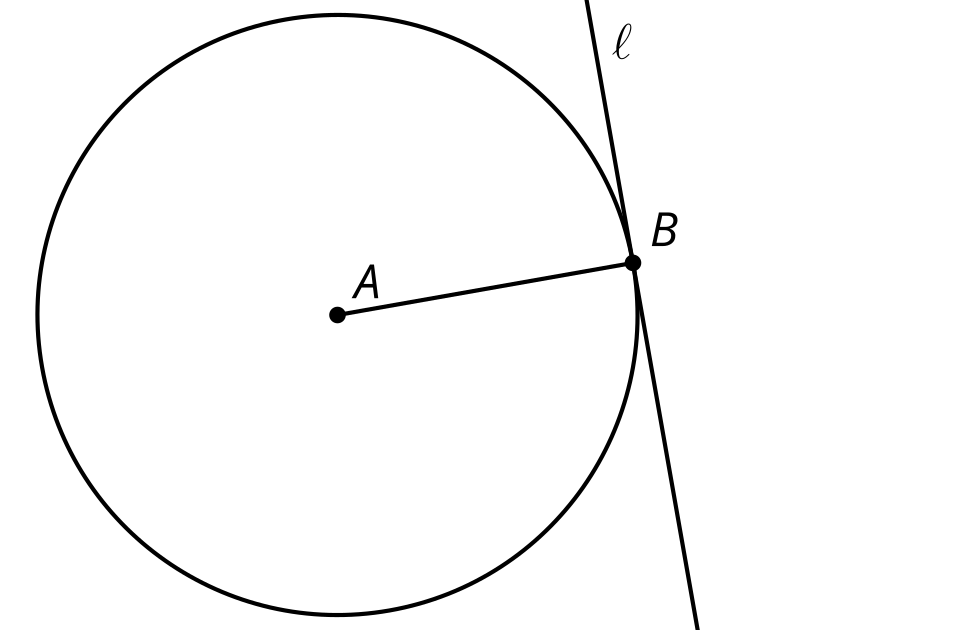 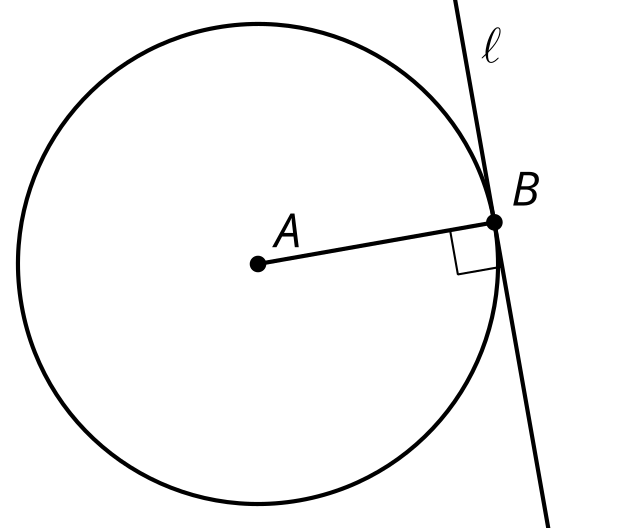 3 Another AngleImages for Launch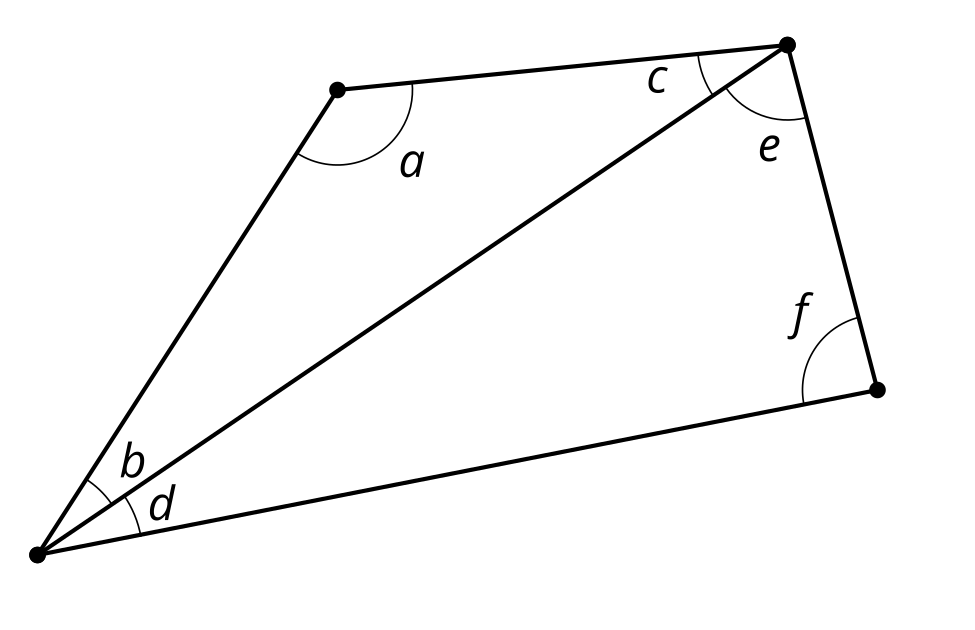 Student Task StatementThe image shows an angle whose rays are tangent to a circle.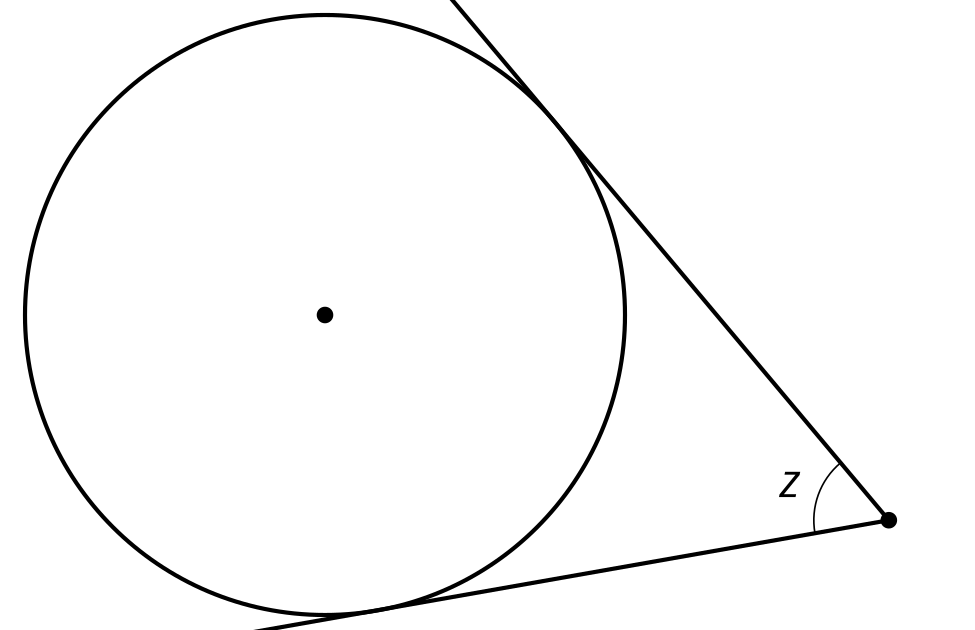 Mark the approximate points of tangency.Draw the 2 radii that intersect these points of tangency. Label the measure of the central angle that is formed .What is the value of ? Explain or show your reasoning.Images for Activity Synthesis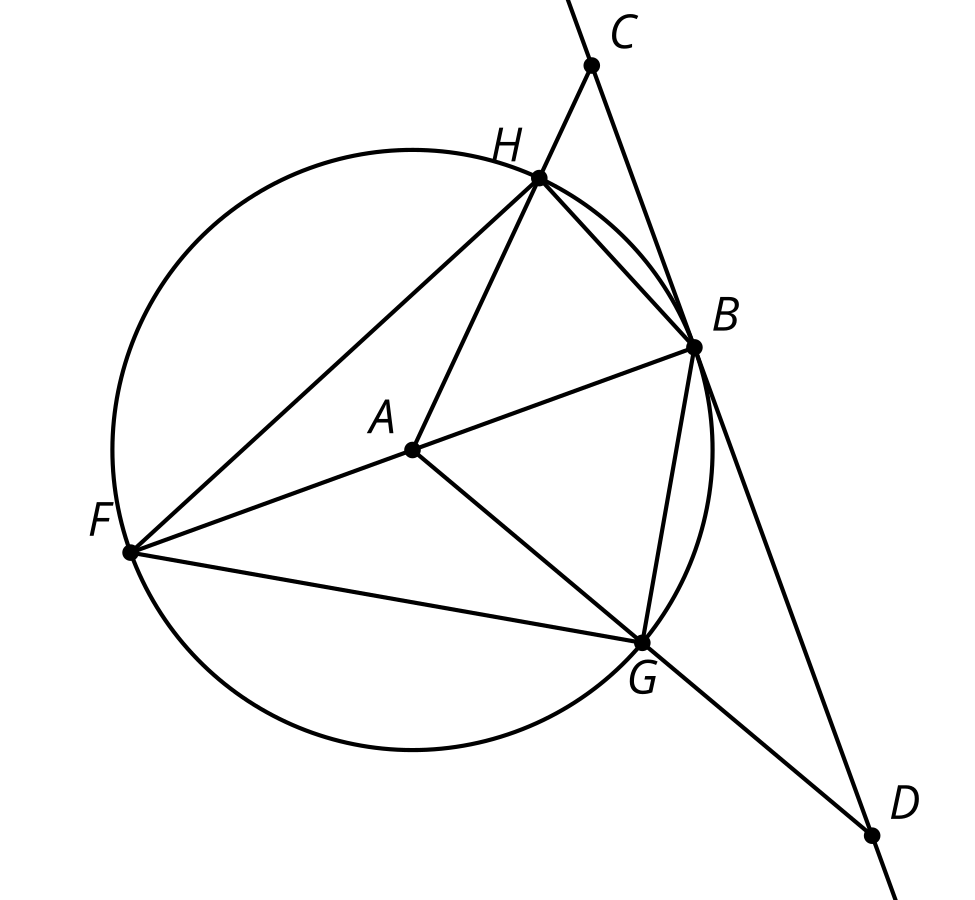 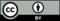 © CC BY 2019 by Illustrative Mathematics®